                                   СЕМЬ ПРАВИЛ УСПЕХА 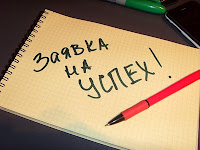      Есть 7 простых правил успеха. Руководствуясь ими, можно многого достичь в жизни.Вот они:      1.  Заботьтесь о своём здоровье.  2.    Считайте жизнь своим учителем.3.    Как и в магазине, в жизни получаешь только то, за что заплатил.4.    Рассматривайте ошибки как уроки, приближающие вас к успеху.5.    Определите своё понимание успеха (чувство собственного уважения).6.     Выбор за Вами – так выберите ПОБЕДУ.7.    Трудитесь, а не жалуйтесь.      Важно не то, что ты привык видеть в жизни.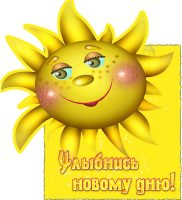 Глаза обманчивы. Они видят лишь привычное для нашего разума. А не то, что реально меняет наши представления и нашу жизнь. Если мы позволяем себе выходить за рамки привычного в этом мире, то  именно это позволяет из обычного картофеля и простой тыквы создавать шедевры...     Творить чудеса помогает наша вера и наше желание. А степень желания определяет скорость движения к результату и время его достижения.Просто сделай шедевром свою жизнь.